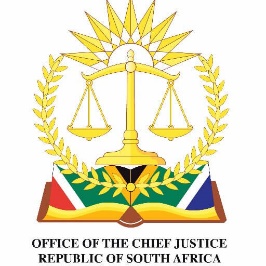 Urgent Court Registrar: Gauteng Division of the High Court, Pretoria
First Floor, Room 1.37
Cnr Madiba and Paul Kruger Street
Office No: (012) 315 7429 / 012 492 6700URGENT COURT ROLL FOR A WEEK COMMENCING ON THE 27TH FEBRUARY 2024JUDGE: HASSIM J (MS)                                                      SECRETARY: THOKI MAGORO(012)495 6791jmagoro@judiciary.org.za       JUDGE: ALLY AJ                      SECRETARY: NELISIWE MADONSELANMadonsela@judiciary.org.zaNUMBERS PARTIESCASE NUMBER1.DR JOHAN (LETS) PRETORIUS VS HEALTH PROFESSIONS COUNCIL OF SOUTH AFRICA PLUS ONE2023-130502HASSIM J3.AKASIA ROAD SURFACING (PTY) LTD PLUS TWO OTHERS VS CITY OF TSHWANE METROPOLITAN MUNICIPALITY PLUS ONEB39161/2022HASSIM J4.ESKOM HOLDINGS SOC LIMITED VS LLR PROPERTYS (PTY) LTD2024-013955HASSIM J5.LIFE AND BRAND PORTFILIO (PTY) LTD PLUS 14 OTHERS VS THE GAUTENG PROVINCIAL LIQOUR BOARD 2024-014911HASSIM J6.PRINCESS VUYISWA ZWANE VS ASTROTAIL 109 (PTY) LTD PLUS TWO OTHERSB812/2023HASSIM8.PETRUS JOHANNES ROUX VS AMOREF (PTY) LTD2024-015066HASSIM J9.HEATON VALVES AFRICA (PTY) LTD VS THE REGISTRAR OF TRADE MARKS2024-019270HASSIM J10.MARIA WILHELMINA TLJAARD VS ELSIE JACOBA TALJAARD2024-016260SET DOWN29/02/2024TRANSFER TO FAMILY COURT11.THE MINISTER OF PUBLIC ENTERPRICES PLUS ONE VS MANGO AIRLINE SOC LIMITED PLUS EIGHT OTHERS2024-016758HASSIM J12.NICOLENE WESSELS PLUS ONE VS MINISTER OF SOCIAL DEVELOPMENT PLUS TWO OTHERS2024-016750HASSIM J13.NATIONAL UNION METALWORKERS OF SOUTH VS HELAM MINING (PTY) LTD2024-016817HASSIM J14.PAULINE THEMBI TSHABALALA VS SIPHIWE TSHABALALA PLUS ONE2017-85596TRANSFER TO FAMILY COURT16.JACQUES ANDRE FISHER PLUS TWO OTHERS VS JACOBA MAGDALENA GELDENHUIS2024-016482HASSIM J18.SHOPRITE CHECKERS (PTY) LTD VS DLGS (PTY) LTD t/a OK FOODS BRITS2024-013489HASSIM J20.WONDERBOOM MILITARY MUSEUM (PTY) LTD VS TILEBA PROPERTIES (PTY) LTD PLUS ONE2024-017499SETTLED 21.HAFIZ SAQIB SADDIQ VS THE STATE OF SOUTH AFRICA PLUS NINE OTHERS2024-017605Not On Caselines22.LARA NTSUDENI MULAUDZI VS ERGOFLEX 161 (PTY)NLTD t/a TALISMAN HIRE WADEVILLE PLUS TWO OTHERS2024-01693926/02/2023Not On Caselines24.MARCHAND VAN ZYL PLUS TWENTY OTHERS VS NYC GLOBAL TRADE FUND (PTY) LTD PLUS THREE OTHERS2023-129789HASSIM J25.THE TRUSTEES FOR THE TIME BEING OF AGAPI TRUST PLUS TWO OTHERS VS THE MINISTER OF MINERAL RESOURCES AND ENERGY PLUS THREE OTHERSB430/2024HASSIM J26.CDC EMPOWERMENT (PTY) LTD VS MTI TELECOMS (PTY) LTDRCES AND ENERGY PLUS THREE OTHERS2024-018067HASSIM J27.CDC EMPOWERMENT (PTY) LTD VS MOBAX SOUTH AFRICA (PTY) LTD2024-018093HASSIM J29.CDC EMPOWERMENT (PTY) LTD VS MOBAX MANAGED SERVICES (PTY) LTD2024-018103HASSIM J30.CDC EMPOWERMENT (PTY) LTD VS MO VI DIGITAL (PTY) LTD2024-018104HASSIM J31.JACQUES ANDRE FISHER PLUS TWO OTHERS VS DEWALD GELDEHUIS2024-016697HASSIM J32.JACQUES ANDRE FISHER PLUS TWO OTHERS VS JACOBUS STEPHANUS GELDENHUIS2024-016483HASSIM J33.JACQUES ANDRE FISHER PLUS TWO OTHERS VS JACOBA MAGDALENA GELDENHUIS2024-016482HASSIM J40.MARUMO ANDRIES MONGAE PLUS TWO OTHERS VS GOVERNMENT EMPLOYEES PENSION FUND PLUS FOUR OTHERS2024-018947HASSIM J41.THE TWELVE APOSTLES CHURCH OF AFRICA FOUNDED ON THE COVENANTS OF THE PROPHETS AND APOSTLES NPC VS FIRST NATIONAL BANK PLUS FOUR OTHERS2024-019025Not On Caselines42.KURHULA WESLEY SIBUYI VS MAGISTRATE RAPULANE PLUS TWO OTHERS2024-019210Papers have not been uploaded43.GOVERNMENT PENSIONS ADMINISTRATION AGENCY VS STANDARD BANK OF SOUTH AFRICA LIMITED PLUS THREE OTHERS2024-019579Not On Caselines45.J.Z MSIBI FAMILY TRUST PLUS ONE VS SETH MAMPANE PLUS TWO OTHERSB431/2024HASSIM J